ЧЕРКАСЬКА ОБЛАСНА РАДАГОЛОВАР О З П О Р Я Д Ж Е Н Н Я26.05.2021                                                                                       № 146-рПро надання одноразовоїгрошової допомогиВідповідно до статті 55 Закону України «Про місцеве самоврядування
в Україні», рішень обласної ради від 29.12.2006 № 7-2/V «Про затвердження Положення про порядок та умови надання обласною радою одноразової грошової допомоги» (зі змінами), від 24.12.2020 № 4-8/VІIІ «Про обласний бюджет Черкаської області на 2021 рік», враховуючи відповідні заяви депутатів обласної ради:1. Виділити виконавчому апарату обласної ради кошти в сумі                             100 500,00 грн (головний розпорядник коштів – обласна рада, КПКВК 0113242 «Інші заходи у сфері соціального захисту і соціального забезпечення»)
для надання одноразової грошової допомоги громадянам за рахунок коштів обласного бюджету:2. Фінансово-господарському відділу виконавчого апарату обласної ради провести відповідні виплати.3. Контроль за виконанням розпорядження покласти на начальника фінансово-господарського відділу, головного бухгалтера виконавчого апарату обласної ради РАДЧЕНКО Л.Г.Голова									А. ПІДГОРНИЙ1Богачук Людмила Анатоліївна,  Уманський р-н., м.Умань 28000,002Гевліченко Анна Анатоліївна,Звенигородський р-н., смт Катеринопіль 1000,003Дідук Валентина Іванівна,  Звенигородський р-н., с.Ярошівка 1000,004Журавель Володимир Володимирович,Черкаський р-н., м.Черкаси 1500,005Івасюк Ігор Олексійович,  Уманський р-н., с.Степківка 5000,006Клещ Наталія Миколаївна,  Черкаський р-н., м.Черкаси 10000,007Кожушко Віктор Григорович,Звенигородський р-н., м.Катеринопіль 1000,008Кравченко Аліна Вікторівна,  Звенигородський р-н., с.Ярошівка 2000,009Кравченко Володимир Васильович,Звенигородський р-н., с.Мокра Калигірка 1000,0010Кравченко Надія Георгіївна,  Звенигородський р-н., с.Мокра Калигірка 1000,0011Курченко Андрій Іванович,  Черкаський р-н., с.Червона Слобода 3000,0012Кучеренко Віра Данилівна,  Звенигородський р-н., смт Єрки 1000,0013Кучерова Наталія Сергіївна,  Черкаський р-н., м.Черкаси 10000,0014Лещенко Микола Миколайович,  Золотоніський р-н., с.Іркліїв 10000,0015Лищенко Олександра Петрівна,  Звенигородський р-н., смт Єрки 1000,0016Мовчан Світлана Анатоліївна,Звенигородський р-н., с.Залізнячка 1000,0017Мороз Галина Петрівна,  Звенигородський р-н., с.Радчиха 1000,0018Недобор Оксана Євгенівна,  Черкаський р-н., м.Черкаси 2000,0019Носаль Катерина Петрівна,  Звенигородський р-н., м.Тальне 14000,0020Олійник Ніна Дмитрівна,Звенигородський р-н., смт Катеринопіль 1000,0021Палієнко Максим Іванович,  Звенигородський р-н., м.Ватутіне 1000,0022Позднякова Людмила Михайлівна,Звенигородський р-н., м.Ватутіне 1000,0023Телющенко Галина Антонівна,  Звенигородський р-н., смт Єрки 1000,0024Фролова Галина Сільвестрівна ,Звенигородський р-н., с.Новоселиця 1000,0025Юревич Лариса Вадимівна,  Звенигородський р-н., смт Єрки 1000,00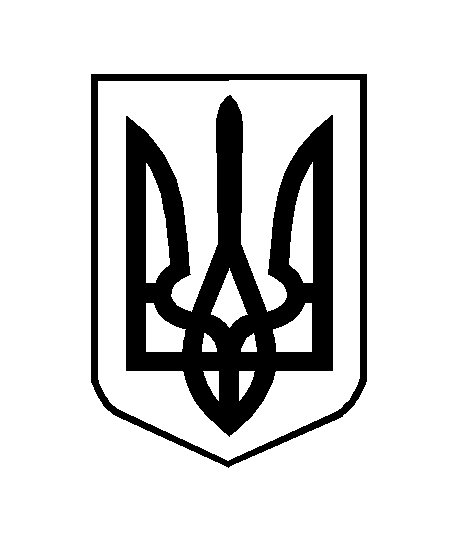 